Relevé de décision 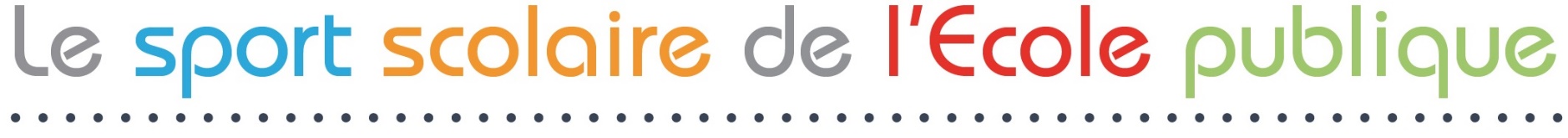 Comité Directeur12 octobre 2020 - CROS de CabrièsIntroduction au CD par la présidente, Elisabeth Renaud : Le comité directeur doit être un moment d’échange et de partage, pour se poser des questions. Remerciements appuyés à tous les administrateurs.POINTS ADMINISTRATIFS (30MN)Validation de la vidéo de présentation de l’usep 13Election du bureau : Présidente : Elisabeth RenaudTrésorière : Corinne GranalSecrétaire : Vincent BlaszczynskiCalendriers divers : Validation du calendrier de Comité directeur à l’exception du  Bureau et CD : des changements sont sollicités. Le calendrier sera confronté à celui de l’USEP nationale, régionale ainsi que de la Ligue 13.Adaptations aux Protocoles sanitaires :Interdiction du préfet sur les rencontres en temps scolaire (sauf rencontres de proximité : déplacements à pieds).Les rencontres hors temps scolaire sur lesquelles s’implique l’USEP sont réglementées par la Jeunesse et Sport.Validation des coordonnées de chacun des administrateurs Plus-value de la licence USEP : Josiane Pratali présente l’ensemble des ressources liées à la licence, adulte comme enfants.POINTS SPORTIFS (15 mn)Relance de l’activité et présentation de nos projets de l’année 2020-2021 Livret de rentrée « bouge ta rentrée » avec informations à diffuserPrésentation du site USEP 13 qui regroupe les différentes offres.Validation des rencontres Rencontres départementales Rencontres partenariales.Pour le prochain CD le 26 nov en visio Les élus doivent se positionner sur les Commissions mixtes départementales et formations La présidente USEP 13 Élisabeth Renaud 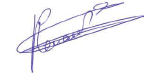 